Add logo here

Health History
Reason for your visit today:Personal Medical HistoryConstitutional e.g., fever, heat stroke, weight loss, weight gain, unusually tired, etc. Yes    NoEar/Nose/Throat e.g., hard of hearing, stuffy nose, earache, cough, dry mouth, etc. Yes    NoHeart (Cardiovascular) e.g., high blood pressure, racing pulse, chest pain, unable to exercise, etc. Yes    NoLungs (Respiratory) e.g., congestion, wheezing, shortness of breath, productive or bloody cough, asthma, etc. Yes    NoDigestion (Gastrointestinal) e.g., stomach upset, diarrhea, constipation, hernia, ulcers, pain/cramps, acid reflux, etc. Yes    No	
Muscles and bones (Musculoskeletal) e.g., muscle pain/cramps, joint pain swelling, stiffness, etc. Yes    No	
Urological e.g., painful or frequent urination, burning, impotence, incontinence, infections, etc. Yes    NoGynecological e.g., pregnancies, menstrual problems, ovarian and uterine conditions, etc. Yes    No
Breast e.g., cysts, fibroids, pain, numbness, lumps, etc. Yes    NoDisclaimer: While the information and guidance provided in this document is believed to be current and accurate at the time of posting, it is not intended to be and should not be construed to be or relied upon as legal, financial, or consulting advice. Before use, each document should be tailored to the unique nature of your practice, including applicable state law. Consult with an attorney and other advisors. References and links to third parties do not constitute an endorsement or sponsorship by the AMA, and the AMA hereby disclaims all express and implied warranties of any kind in the information provided.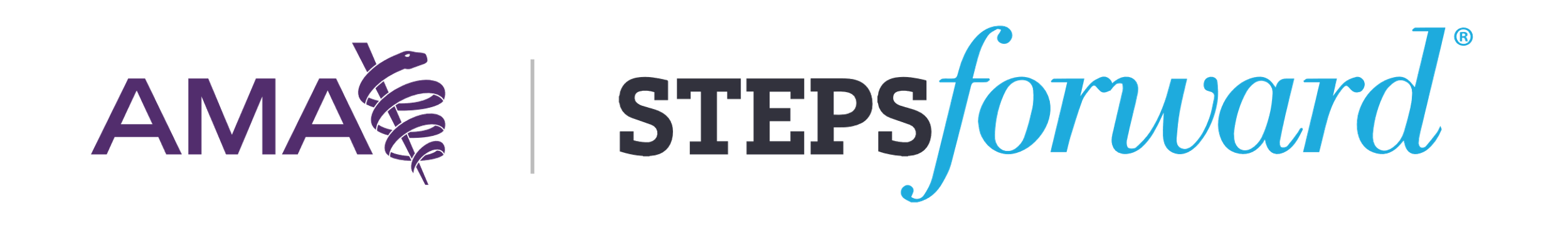 
© 2023 American Medical Association. All rights reserved.Neurological e.g., numbness, weakness, headaches, paralysis, seizures, tremors, tingling, etc. Yes    NoPsychiatric e.g., depression, anxiety, mood swings, insomnia, hallucinations, disorientation, etc. Yes    NoBlood/Lymphatic e.g., high cholesterol, anemia, blood disorders, leukemia, prolonged bleeding, etc.	 Yes    NoSkin e.g., itching, rash, infection, ulcer, tumors or growths, warts, excessive dryness, etc.	 Yes    NoCancer Yes    NoAllergic/Immunologic e.g., recurrent infections, hay fever, food allergy, drug sensitivity, hives, redness, itching, etc	 Yes    NoHormones (Endocrine) e.g., diabetes, thyroid problems, fatigue, hair loss, hot/cold intolerance, etc. Yes    NoIF DIABETIC:Major illnesses/Hospitalizations Yes    NoSurgeries Yes    NoDisclaimer: While the information and guidance provided in this document is believed to be current and accurate at the time of posting, it is not intended to be and should not be construed to be or relied upon as legal, financial, or consulting advice. Before use, each document should be tailored to the unique nature of your practice, including applicable state law. Consult with an attorney and other advisors. References and links to third parties do not constitute an endorsement or sponsorship by the AMA, and the AMA hereby disclaims all express and implied warranties of any kind in the information provided.
© 2023 American Medical Association. All rights reserved.Family History
(Parents, Siblings, or Grandparents only)PERSONAL SOCIAL HISTORY
Have you been exposed to venereal disease/sexually transmitted infection?  Yes    No
Are you pregnant? Yes    NoOccupational exposure: Yes    No
Recent travel: Yes    NoTobacco useAlcohol useRecreational drug useDisclaimer: While the information and guidance provided in this document is believed to be current and accurate at the time of posting, it is not intended to be and should not be construed to be or relied upon as legal, financial, or consulting advice. Before use, each document should be tailored to the unique nature of your practice, including applicable state law. Consult with an attorney and other advisors. References and links to third parties do not constitute an endorsement or sponsorship by the AMA, and the AMA hereby disclaims all express and implied warranties of any kind in the information provided.
© 2023 American Medical Association. All rights reserved.Medications: List ALL medications you are CURRENTLY taking. (Include all herbals, vitamins and supplements)IF MEDICATION LIST GOES BEYOND THE SPACE PROVIDED, THEN PLEASE ATTACH A SEPARATE SHEETAllergies: Please list ALL allergiesPreferred pharmacy:Disclaimer: While the information and guidance provided in this document is believed to be current and accurate at the time of posting, it is not intended to be and should not be construed to be or relied upon as legal, financial, or consulting advice. Before use, each document should be tailored to the unique nature of your practice, including applicable state law. Consult with an attorney and other advisors. References and links to third parties do not constitute an endorsement or sponsorship by the AMA, and the AMA hereby disclaims all express and implied warranties of any kind in the information provided.© 2023 American Medical Association. All rights reserved.Last name:First name:DOB:Comments:Comments:Comments:Comments:Comments:Comments:Comments:Comments:Comments:Comments:Comments:Comments:Comments:Comments:Comments:Comments:Doctor and contact information:Year of diagnosis:Result/Time of last blood sugar:Last hemoglobin A1C:Treatments:Comments:Comments:[Insert specific history relevant to your specialty][Insert specific history relevant to your specialty]Systemic Disease Systemic Disease  Diabetes Cancer Heart disease Hypertension Arthritis Other:Marital status:Living arrangements:Occupation(s): Never Current everyday use Current intermittent use Former use Status unknown Other: Never Current everyday use Current intermittent use Former use Status unknown Other: Never Current everyday use Current intermittent use Former use Status unknown Other:NameDoseFrequencyOther informationAllergySeverityReactionTreatment InformationNamePharmacy Location NumberAddressPhone NumberFax NumberSignatureDatePrinted name